ПРИЛОЖЕНИЕ 4 к Указу ГлавыДонецкой Народной Республикиот «2» июня 2020 г. № 182ОПИСАНИЕ И РИСУНОКВЫМПЕЛА ГОСУДАРСТВЕННОГО КОМИТЕТА ВОДНОГО И
РЫБНОГО ХОЗЯЙСТВА ДОНЕЦКОЙ НАРОДНОЙ РЕСПУБЛИКИВымпел Государственного комитета водного и рыбного хозяйства Донецкой Народной Республики (далее - вымпел) представляет собой пятиугольное полотнище темно-синего цвета с золотой окантовкой в виде вертикально расположенного прямоугольника и равнобедренного треугольника, присоединенного к нему за основание. В верхней части полотнища располагается геральдический знак-эмблема Государственного комитета водного и рыбного хозяйства Донецкой Народной Республики, под ним в четыре ряда - надпись заглавными буквами золотистого цвета: «Государственный комитет водного и рыбного хозяйства Донецкой Народной Республики».На расстоянии 5 мм от края окантовки полотнища размещается золотая рамка.Отношение ширины прямоугольника к его длине составляет семь к девяти, ширины прямоугольника к основанию треугольника - один к одному, длины прямоугольника к высоте треугольника - шесть к одному, длины вымпела к ширине прямоугольника - три к двум.Рисунок вымпела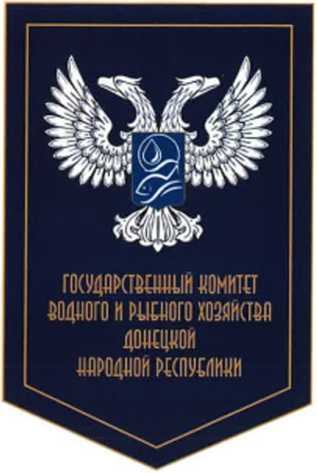 